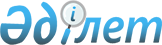 О внесении изменений в постановление Центральной избирательной комиссии Республики Казахстан от 8 апреля 2009 года № 161/306 "Об утверждении Правил выдачи и учета открепительных удостоверений на право голосования"Постановление Центральной избирательной комиссии Республики Казахстан от 4 февраля 2016 года № 10/96. Зарегистрировано в Министерстве юстиции Республики Казахстан 11 февраля 2016 года № 13045

      В соответствии с подпунктом 6-1) статьи 12 Конституционного закона Республики Казахстан от 28 сентября 1995 года «О выборах в Республике Казахстан» Центральная избирательная комиссия Республики Казахстан ПОСТАНОВЛЯЕТ:



      1. Внести в постановление Центральной избирательной комиссии Республики Казахстан от 8 апреля 2009 года № 161/306 «Об утверждении Правил выдачи и учета открепительных удостоверений на право голосования» (зарегистрировано в Реестре государственной регистрации нормативных правовых актов под № 5653, опубликовано в газете «Казахстанская правда» от 5 мая 2009 года, № 114 (25858)) следующие изменения:



      в Правилах выдачи и учета открепительных удостоверений на право голосования, утвержденных указанным постановлением:



      пункт 7 исключить;



      пункт 8 изложить в следующей редакции:

      «8. Открепительное удостоверение не выдается избирателям, желающим участвовать в голосовании в другом избирательном округе или на другом избирательном участке в пределах одного населенного пункта.».



      2. Юридическому отделу аппарата Центральной избирательной комиссии Республики Казахстан обеспечить государственную регистрацию настоящего постановления в Министерстве юстиции.



      3. Настоящее постановление вводится в действие со дня его первого официального опубликования.      Председатель                               К. Турганкулов      Секретарь                                  Б. Мельдешов
					© 2012. РГП на ПХВ «Институт законодательства и правовой информации Республики Казахстан» Министерства юстиции Республики Казахстан
				